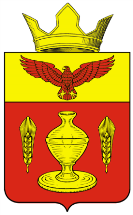 Администрация Гончаровского сельского поселения Палласовского муниципального районаВолгоградской областиПОСТАНОВЛЕНИЕОт «11» мая  2016 г.                             п.Золотари                                                          №45Об утверждении схемы расположения земельныхучастков на кадастровом плане территории Гончаровского сельского поселения Палласовского района Волгоградской области	В соответствии со статьей 7, 11,10 Земельного кодекса Российской Федерации, статьей 3.3 Федерального закона от 25 октября 2001 г.№ 137-ФЗ «О введении в действие Земельного кодекса Российской Федерации», приказом Министерства экономического развития Российской Федерации от 27 ноября 2014 года № 762 и руководствуясь действующим законодательством Российской Федерации постановляю:Утвердить прилагаемую схему расположения земельного участка площадью 1 кв.м., имеющего адресный ориентир: Волгоградская область Палласовский район, территория Гончаровского сельского поселения,  вид разрешенного использования: «для эксплуатации газопровода», для размещения объекта: «контрольно-измерительный пункт», категория земель: «земли сельскохозяйственного назначения», на кадастровом плане территории (34:23:090005).Утвердить прилагаемую схему расположения земельного участка площадью 1 кв.м., имеющего адресный ориентир: Волгоградская область Палласовский район, территория Гончаровского сельского поселения,  вид разрешенного использования: «для эксплуатации газопровода», для размещения объекта: «контрольно-измерительный пункт», категория земель: «земли сельскохозяйственного назначения», на кадастровом плане территории (34:23:090005).Утвердить прилагаемую схему расположения земельного участка площадью 1 кв.м., имеющего адресный ориентир: Волгоградская область Палласовский район, территория Гончаровского сельского поселения,  вид разрешенного использования: «для эксплуатации газопровода», для размещения объекта: «контрольно-измерительный пункт», категория земель: «земли сельскохозяйственного назначения», на кадастровом плане территории (34:23:090005).Утвердить прилагаемую схему расположения земельного участка площадью 1 кв.м., имеющего адресный ориентир: Волгоградская область Палласовский район, территория Гончаровского сельского поселения,  вид разрешенного использования: «для эксплуатации газопровода», для размещения объекта: «контрольно-измерительный пункт», категория земель: «земли сельскохозяйственного назначения», на кадастровом плане территории (34:23:090005).Утвердить прилагаемую схему расположения земельного участка площадью 1 кв.м., имеющего адресный ориентир: Волгоградская область Палласовский район, территория Гончаровского сельского поселения,  вид разрешенного использования: «для эксплуатации газопровода», для размещения объекта: «контрольно-измерительный пункт», категория земель: «земли сельскохозяйственного назначения», на кадастровом плане территории (34:23:090005).Утвердить прилагаемую схему расположения земельного участка площадью 1 кв.м., имеющего адресный ориентир: Волгоградская область Палласовский район, территория Гончаровского сельского поселения,  вид разрешенного использования: «для эксплуатации газопровода», для размещения объекта: «контрольно-измерительный пункт», категория земель: «земли сельскохозяйственного назначения», на кадастровом плане территории (34:23:090005).Утвердить прилагаемую схему расположения земельного участка площадью 1 кв.м., имеющего адресный ориентир: Волгоградская область Палласовский район, территория Гончаровского сельского поселения,  вид разрешенного использования: «для эксплуатации газопровода», для размещения объекта: «контрольно-измерительный пункт», категория земель: «земли сельскохозяйственного назначения», на кадастровом плане территории (34:23:100004).Утвердить прилагаемую схему расположения земельного участка площадью 1 кв.м., имеющего адресный ориентир: Волгоградская область Палласовский район, территория Гончаровского сельского поселения,  вид разрешенного использования: «для эксплуатации газопровода», для размещения объекта: «контрольно-измерительный пункт», категория земель: «земли сельскохозяйственного назначения», на кадастровом плане территории (34:23:100004).Утвердить прилагаемую схему расположения земельного участка площадью 1 кв.м., имеющего адресный ориентир: Волгоградская область Палласовский район, территория Гончаровского сельского поселения,  вид разрешенного использования: «для эксплуатации газопровода», для размещения объекта: «кран шаровый», категория земель: «земли сельскохозяйственного назначения», на кадастровом плане территории (34:23:100004).Утвердить прилагаемую схему расположения земельного участка площадью 1 кв.м., имеющего адресный ориентир: Волгоградская область Палласовский район, территория Гончаровского сельского поселения,  вид разрешенного использования: «для эксплуатации газопровода», для размещения объекта: «контрольная трубка», категория земель: «земли сельскохозяйственного назначения», на кадастровом плане территории (34:23:090005).Утвердить прилагаемую схему расположения земельного участка площадью 1 кв.м., имеющего адресный ориентир: Волгоградская область Палласовский район, территория Гончаровского сельского поселения,  вид разрешенного использования: «для эксплуатации газопровода», для размещения объекта: «контрольная трубка», категория земель: «земли сельскохозяйственного назначения», на кадастровом плане территории (34:23:090005).Утвердить прилагаемую схему расположения земельного участка площадью 1 кв.м., имеющего адресный ориентир: Волгоградская область Палласовский район, территория Гончаровского сельского поселения,  вид разрешенного использования: «для эксплуатации газопровода», для размещения объекта: «контрольная трубка», категория земель: «земли сельскохозяйственного назначения», на кадастровом плане территории (34:23:090005).Администрации Гончаровского сельского поселения Палласовского муниципального района Волгоградской области направить в срок не более пяти рабочих дней со дня принятия данного постановления в федеральный орган исполнительной власти, уполномоченный в области государственного кадастрового учета недвижимого имущества и ведения государственного кадастра недвижимости, с приложением схемы расположения земельного участка.Срок действия настоящего постановления составляет два года.Контроль за исполнением настоящего постановления возложить на администрацию Гончаровского сельского поселения Палласовского муниципального района Волгоградской области.Глава Гончаровского сельского поселения                                                             К.У. Нуркатов рег 45/2016